EDITAL DE CHAMADA PÚBLICA/SME 006/2018A Prefeitura Municipal de Monte Castelo/SC, inscrita no CNPJ: 83.102.525/0001-06, situada na Rua Alfredo Becker, nº 385, centro de Monte Castelo/SC.TORNA PÚBLICO:O presente Edital de Chamada Pública, em razão de esgotada a listagem de professores classificados por disciplina no processo seletivo Edital nº 002/2017, onde o mesmo destina- se à admissão em caráter temporário de professores conforme Quadro de Vagas constante do Anexo Único, parte integrante deste Edital.A Escolha da vaga acontecerá no dia 21de junho de 2018, conforme dados abaixo:Local: Secretaria Municipal de Educação e Cultura de Monte Castelo/SC, situada naRua Nereu Ramos, 65 – Centro – Monte Castelo/SC.Data: 21/06/2018( quinta- feira)  Horário: 14:00 hCRITÉRIOS PARA ESCOLHA:a - Professores habilitados: Licenciatura na disciplina específicab - Professores não habilitados: Cursando a disciplina específicab.1. Formado em outras disciplinas ou pedagogiab.2 Cursando outras disciplinas ou pedagogiab.3Ensino Médio Modalidade Normal (Magistério).  Havendo dois ou mais candidatos habilitados interessados na vaga com a mesma formação será seguido os seguintes critérios de desempate: - Curso de Especialização, na área de educação;- Maior Tempo de Serviço como Professor no Serviço Público ( comprovação mediante certidão/atestado de tempo de serviço);-Cursos de aperfeiçoamento na área de formação;- Maior idade.Havendo dois ou mais candidatos não habilitado interessados na vaga será seguido os seguintes critérios de desempate:-Maior fase do curso de graduação na disciplina;- Maior Tempo de Serviço como Professor no Serviço Público (comprovação mediante certidão/atestado de tempo de serviço);-Maior idade.Não havendo interessados que estejam cursando licenciatura na disciplina será levado em consideração os itens b1, b2 e b3, deste edital.Monte Castelo/SC, 15 de junho de 2018.Jean Carlo Medeiros de SouzaPrefeito MunicipalSecretaria Municipal de Educação e Cultura, Rua Nereu Ramos, 65CEP 89380-000 – Monte Castelo/SCTelefone/Fax (47) 3654 0014        email – educar@montecastelo.sc.gov.brANEXO ÚNICOQUADRO DE VAGAMonte Castelo/SC, 15 de junho de 2018.Jean Carlo Medeiros de SouzaPrefeito MunicipalVAGADISCIPLINAUNIDADE ESCOLARTURNOCARGA HORÁRIA01ArtesEEBNM Ernesto Grein FilhoMatutino20 hsSecretaria Municipal de Educação e Cultura, Rua Nereu Ramos, 65CEP 89380-000 – Monte Castelo/SCTelefone/Fax (47) 3654 0014        email – educar@montecastelo.sc.gov.br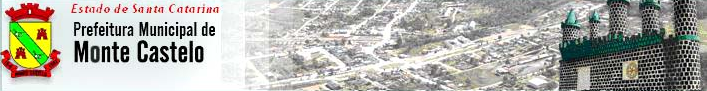 